§801-A.  Amendment before organizational meetingThe articles of incorporation may be amended before the organizational meeting by the following procedures.  [PL 1995, c. 458, §8 (NEW).]1.  Timing.  The articles of incorporation may be amended:A.  If the initial directors were not named in the articles of incorporation, before the election of the initial directors; or  [PL 1995, c. 458, §8 (NEW).]B.  If the initial directors were named in the articles of incorporation, before the organizational meeting of the board of directors required by section 406.  [PL 1995, c. 458, §8 (NEW).][PL 1995, c. 458, §8 (NEW).]2.  Authority to amend.  The articles of incorporation may be amended by:A.  The incorporator; or  [PL 1995, c. 458, §8 (NEW).]B.  If there is more than one incorporator, by 2/3 of the incorporators.  [PL 1995, c. 458, §8 (NEW).][PL 1995, c. 458, §8 (NEW).]3.  Accepted signature.  If the incorporators do not sign the document, the Secretary of State shall accept the signature of either the clerk or secretary of the corporation.[PL 1995, c. 458, §8 (NEW).]SECTION HISTORYPL 1995, c. 458, §8 (NEW). The State of Maine claims a copyright in its codified statutes. If you intend to republish this material, we require that you include the following disclaimer in your publication:All copyrights and other rights to statutory text are reserved by the State of Maine. The text included in this publication reflects changes made through the First Regular and First Special Session of the 131st Maine Legislature and is current through November 1. 2023
                    . The text is subject to change without notice. It is a version that has not been officially certified by the Secretary of State. Refer to the Maine Revised Statutes Annotated and supplements for certified text.
                The Office of the Revisor of Statutes also requests that you send us one copy of any statutory publication you may produce. Our goal is not to restrict publishing activity, but to keep track of who is publishing what, to identify any needless duplication and to preserve the State's copyright rights.PLEASE NOTE: The Revisor's Office cannot perform research for or provide legal advice or interpretation of Maine law to the public. If you need legal assistance, please contact a qualified attorney.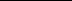 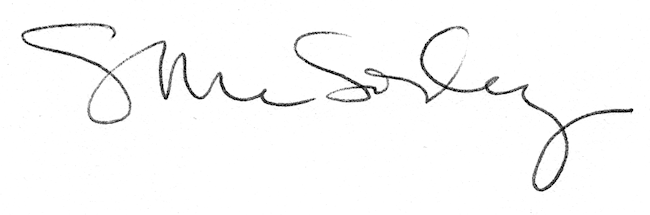 